Inom projektet Kulturbrickan 1.4.2020-30.9.2022 skapas en plattform som erbjuder ett öppet utbud av pedagogiska tjänster för daghem och grundskola. Beskriv er tjänst inom: - konstpedagogik- kultur- och kulturarvspedagogik- natur- och miljöpedagogik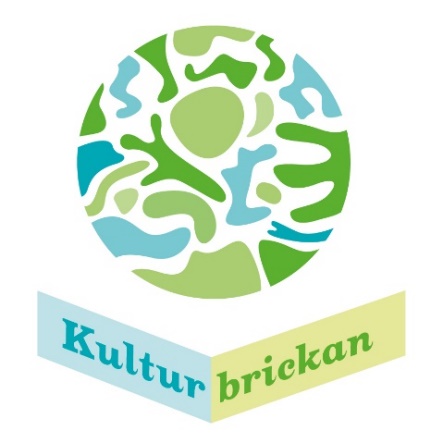 Tjänsteproducent:					Föreningen xx KULTURBRICKAN för årskurs (markera en målgrupp som tjänsten gäller)
A. Småbarnspedagogik (3-5 år)B. Förskola (6 år)
C. Åk. 1.-3. (7-9 år)	D. Åk. 4.-6. (10-12 år)	E. Åk. 7-9 (13-15 år)	F. Åk. 10 (16 år)	G. Grupper i behov av särskilt stöd (småbarnspedagogik)H. Grupper i behov av särskilt stöd (lågstadier)I. Grupper i behov av särskilt stöd (högstadier)J. Annan, vilken: t.ex. gymnasier / andra stadiet? Seniorer?Kort beskrivning av den erbjudna tjänsten (ex. tidsresa, guidning, verkstad, inlärningsspel, tema): Produktionens kapacitet (ange max. gruppstorlek inkl. pedagoger): Så här bokas tjänsten och görs anmälan för dagisgrupp eller skolklass: Kontaktuppgifter till er förening om Kulturbrickan-projektet har tilläggsfrågor om er pedagogiska tjänst:Tillgänglighetsinformation (ex. hiss finns, tillgänglig toalett finns, hörselslinga finns, ramp vid ingång finns, guidning erbjuds vid behov på engelska, annat språk syntolkning erbjuds vid behov osv.):Serviceproducentens www-sidor för pedagogiska tjänster (ange också er ev. Twitter, Facebook-sida, You-Tube-kanal):Tilläggsinfo att beakta i samband med gruppbesöket i kulturmiljön (eller verkstaden i skolan): Eventuella läromedel eller uppgifter som hör till före / efter besöket (ange venska / finska)  Längd1 x 45 min. 2 x 45 min. Annan längd, vilken: _____________________PRIS per grupp: t.ex. 60 euro / grupp Språk: (ange svenska / finska eller om det är tvåspråkigt program)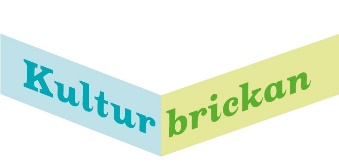 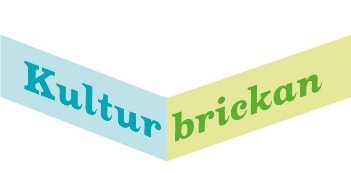 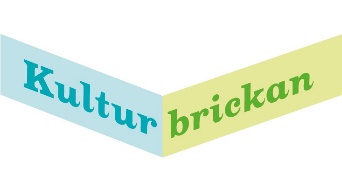 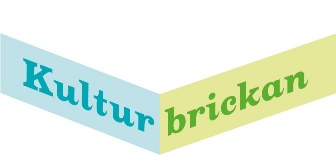 Skicka uppgifterna ovan tillsammans med 1 foto till Kulturbrickan senast 1.12.2020. Kontaktuppgifter: Barnkulturkoordinator Pamela Andersson, Tfn 044-7879740, pamela.andersson@luckan.fi eller fyll i direkt i google-blanketten och överför bildfil genom formuläret, så når er info projektet. Du kan välja att sända in bilden skilt. Tack!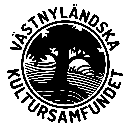 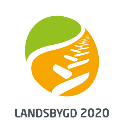 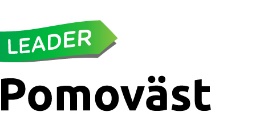 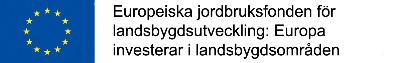 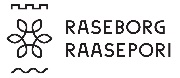 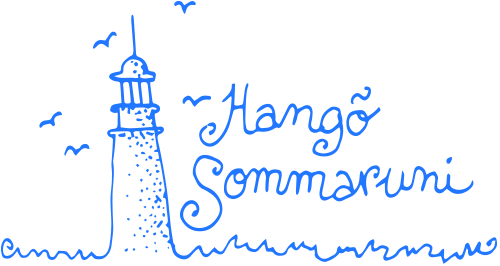 